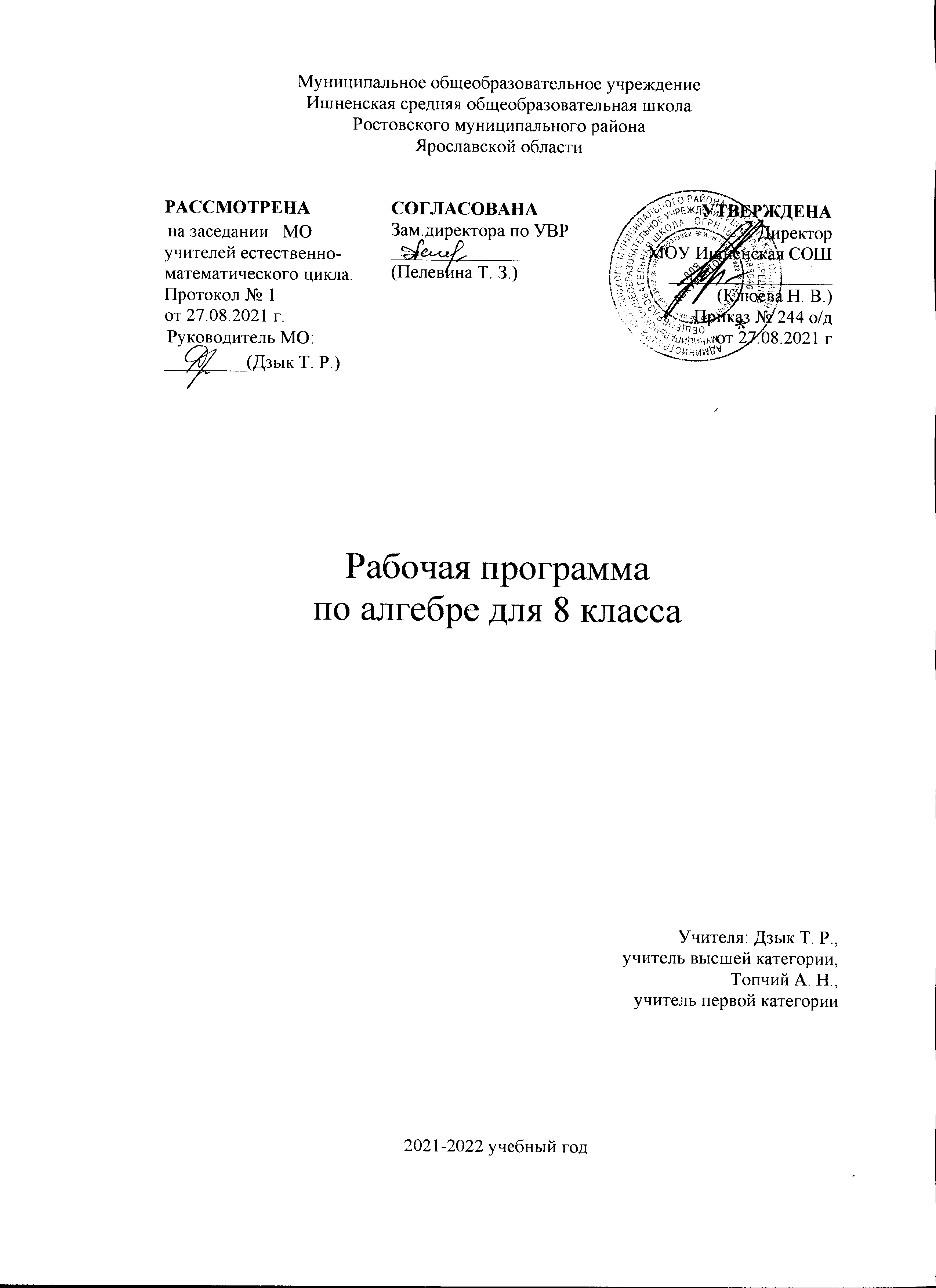 ПОЯСНИТЕЛЬНАЯ ЗАПИСКА.Рабочая программа курса по математике составлена на основе следующих нормативных документов:Закон «Об образовании в Российской Федерации» от 29.12.2012 г. № 273-ФЗ (ред. от 02.07.2021).ФГОС ООО (утвержден приказом Министерства образования и науки Российской Федерации от 17.12.2010 № 1897, изм. от: 29 декабря 2014 г., 31 декабря 2015 г.; 11 декабря 2020 г);Концепция развития математического образования в Российской Федерации (утверждена распоряжением Правительства Российской Федерации от 24 декабря 2013 года N 2506-р с изменениями с изменениями на 8 октября 2020 года).ООП ООО МОУ Ишненская СОШ (утв. приказом директора № 15а д/о от 15.01.21 г);Учебный план МОУ Ишненская СОШ (утв. приказом директора № 247 о/д от 30.08.21 г);Календарный учебный график МОУ Ишненская СОШ (утв. приказом директора №248 щ/д от 30.08.21 г);Положение о рабочей программе по ФГО ООО (утв. приказом директора № 243 от 27.08.21 г.);Методическое письмо ГОАУ ИРО «О преподавании учебных предметов «Математика», «Алгебра», «Геометрия» в образовательных        организациях Ярославской области в 2021/2022 уч. г.»Программа рассчитана 4 ч в неделю в 1 полугодии, 3 ч в неделю во 2 полугодии, всего 118 ч за 34 недели, в том числе контрольных работ – 10.Обучение ведётся по учебнику А. Г. Мерзляк, В. Б. Полонский, М. С. Якир «Алгебра. 8 класс», М: Просвещение, 2021. Тематическое планирование составлено с учётом методического пособия Е. В. Буцко, А. Г. Мерзляк, В. Б. Полонский, М. С. Якир «Алгебра: 8 класс: методическое пособие- М: Вентана-Граф, 2019  и  «Математика. Программы 5-11 классы» А. Г. Мерзляк, В. Б. Полонский, М. С. Якир и др. – М: Вентана-Граф, 2018Срок реализации рабочей программы – 1 год. Целью реализации ООП ООО по курсу математики является освоение содержания предмета «Алгебра» и достижение обучающимися результатов освоения ООП ООО в соответствии с требованиями ФГОС ООО и ООП ООО МОУ Ишненской СОШ.Задачами курса являются: (ФГОС ООО)1) сформировать отношение к математике как к части общечеловеческой культуры, универсальном языке науки, позволяющем описывать и изучать реальные процессы и явления;2) развивать умение работать с учебным математическим текстом (анализировать, извлекать необходимую информацию), точно и грамотно выражать свои мысли с применением математической терминологии и символики, проводить классификации, логические обоснования, доказательства математических утверждений;3) развивать умение применять изученные понятия, результаты, методы для решения задач практического характера и задач из смежных дисциплин с использованием при необходимости справочных материалов, компьютера, пользоваться оценкой и прикидкой при практических расчетах4) обеспечивать интеллектуальное развитие, формирование качеств личности, необходимых человеку для полноценной жизни в современном обществе, свойственных математической деятельности: ясности и точности мысли, критичности мышления, логического мышления, способности к преодолению трудностей;Оценка результатов освоения ООП ООО курса математики проводится в соответствии с разделом «Система оценки» ООП ООО и «Положением о системе оценивания ОУ» и предусматривает проведение промежуточной аттестации в соответствии с учебным планом.ПЛАНИРУЕМЫЕ РЕЗУЛЬТАТЫ ИЗУЧЕНИЯ АЛГЕБРЫв 8 классеАлгебраические выражения Ученик научится: оперировать понятиями «тождество», «тождественное преобразование», решать задачи, содержащие буквенные данные, работать с формулами; оперировать понятием квадратного корня, применять его в вычислениях; выполнять преобразование выражений, содержащих степени с целыми показателями и квадратные корни; выполнять тождественные преобразования рациональных выражений на основе правил действий над многочленами и алгебраическими дробями; выполнять разложение многочленов на множители. Ученик получит возможность: выполнять многошаговые преобразования рациональных выражений, применяя широкий набор способов и приёмов; применять тождественные преобразования для решения задач из различных разделов курса. УравненияУченик научится: решать основные виды рациональных уравнений с одной переменной, системы двух уравнений с двумя переменными; понимать уравнение как важнейшую математическую модель для описания и изучения разнообразных реальных ситуаций, решать текстовые задачи алгебраическим методом; применять графические представления для исследования уравнений, исследования и решения систем уравнений с двумя переменными. Ученик получит возможность: овладеть специальными приёмами решения уравнений и систем уравнений; уверенно применять аппарат уравнений для решения разнообразных задач из математики, смежных предметов, практики; применять графические представления для исследования уравнений, систем уравнений, содержащих буквенные коэффициенты. В повседневной жизни и при изучении других предметов:составлять и решать квадратные уравнения, уравнения, к ним сводящиеся, при решении задач других учебных предметов;выполнять оценку правдоподобия результатов, получаемых при решении квадратных уравнений при решении задач других учебных предметов;выбирать соответствующие уравнения, для составления математической модели заданной реальной ситуации или прикладной задачи;уметь интерпретировать полученный при решении уравнения результат в контексте заданной реальной ситуации или прикладной задачиЧисловые множестваУченик научится: понимать терминологию и символику, связанные с понятием множества, выполнять операции над множествами; использовать начальные представления о множестве действительных чисел. Ученик получит возможность: развивать представление о множествах; развивать представление о числе и числовых системах от натуральных до действительных чисел; о роли вычислений в практике; развить и углубить знания о десятичной записи действительных чисел (периодические и непериодические дроби). В повседневной жизни и при изучении других предметов:использовать графическое представление множеств для описания реальных процессов и явлений, при решении задач других учебных предметовоценивать результаты вычислений при решении практических задач;выполнять сравнение чисел в реальных ситуациях;составлять числовые выражения при решении практических задач и задач из других учебных предметовФункции Ученик научится: понимать и использовать функциональные понятия, язык (термины, символические обозначения); строить графики элементарных функций, исследовать свойства числовых функций на основе изучения поведения их графиков; понимать функцию как важнейшую математическую модель для описания процессов и явлений окружающего мира, применять функциональный язык для описания и исследования зависимостей между физическими величинами; Ученик получит возможность: проводить исследования, связанные с изучением свойств функций, в том числе с использованием компьютера; на основе графиков изученных функций строить более сложные графики (кусочно-заданные, с «выколотыми» точками и т. п.); использовать функциональные представления и свойства функций решения математических задач из различных разделов курса.В повседневной жизни и при изучении других предметов:использовать графики реальных процессов и зависимостей для определения их свойств (наибольшие и наименьшие значения, промежутки возрастания и убывания, области положительных и отрицательных значений и т.п.);использовать свойства линейной функции и ее график при решении задач из других учебных предметовСОДЕРЖАНИЕ УЧЕБНОГО МАТЕРИАЛА КУРСА АЛГЕБРЫ 8 КЛАССААлгебраические выраженияРациональные выражения. Целые выражения. Дробные выражения. Рациональная дробь. Основное свойство рациональной дроби. Сложение, вычитание, умножение и деление рациональных дробей. Возведение рациональной дроби в степень. Тождественные преобразования рациональных выражений. Степень с целым показателем и её свойства. Квадратные корни. Арифметический квадратный корень и его свойства. Тождественные преобразования выражений, содержащих квадратные корни. УравненияКвадратное уравнение. Формула корней квадратного уравнения. Теорема Виета. Рациональные уравнения. Решение рациональных уравнений, сводящихся к линейным или к квадратным уравнениям. Решение текстовых задач с помощью рациональных уравнений. Числовые множестваМножество и его элементы. Способы задания множеств. Равные множества. Пустое множество. Подмножество. Операции над множествами. Иллюстрация соотношений между множествами с помощью диаграмм Эйлера. Множества натуральных, целых, рациональных чисел. Рациональное число как дробь вида m/n, где m € Z, п € N, и как бесконечная периодическая десятичная дробь. Представление об иррациональном числе. Множество действительных чисел. Представление действительного числа в виде бесконечной непериодической десятичной дроби. Сравнение действительных чисел. Связь между множествами N, Z, Q, R.ФункцииЧисловые функции Функциональные зависимости между величинами. Понятие функции. Функция как математическая модель реального процесса. Область определения и область значения функции. Способы задания функции. График функции. Построение графиков функций с помощью преобразований фигур. Нули функции. Промежутки знакопостоянства функции. Промежутки возрастания и убывания функции. Обратная пропорциональность, квадратичная функция, функция у =, её свойства и графики. Алгебра в историческом развитии Зарождение алгебры, книга о восстановлении и противопоставлении Мухаммеда аль- Хорезми. История формирования математического языка. Как зародилась идея координат. Открытие иррациональности. Из истории возникновения формул для решения уравнений 3-й и 4-й степеней. История развития понятия функции.ТЕМАТИЧЕСКОЕ ПЛАНИРОВАНИЕ ПО АЛГЕБРЕ ДЛЯ 8 КЛАССА(4 ч в неделю в 1 полугодии, 3 ч в неделю во втором полугодии, всего 118 ч за 34 недели)КАЛЕНДАРНО-ТЕМАТИЧЕСКОЕ ПЛАНИРОВАНИЕ(4 ч в неделю в 1 полугодии, 3 ч в неделю во втором полугодии, всего 118 ч за 34 недели)№Тема Кол часовк/рВоспитательный потенциал уроковЦОР1Повторение курса 7 класса4Входная к/рРазвитие у обучающихся точной, рациональной и информативной речи. Ясное, точное, грамотное выражение учащимся своей точки зрения в устных и письменных текстах. Понимание преимущества командной и индивидуальной работы, умение самостоятельно составлять план, алгоритм решения задачи. Применение знаний в конкретной жизненной ситуацииhttps://www.yaklass.ru/Account/Login 2Рациональные выражения 42№ 1, № 2, № 3Развитие у обучающихся точной, рациональной и информативной речи. Ясное, точное, грамотное выражение учащимся своей точки зрения в устных и письменных текстах. Понимание преимущества командной и индивидуальной работы, умение самостоятельно составлять план, алгоритм решения задачи. Применение знаний в конкретной жизненной ситуацииhttps://resh.edu.ru/subject/lesson/2907/start/ 3Промежуточный контроль: подготовка – 1ч, проведение – 1ч, коррекция знаний – 1 ч3Срезовая к/рРазвитие у обучающихся точной, рациональной и информативной речи. Ясное, точное, грамотное выражение учащимся своей точки зрения в устных и письменных текстах. Понимание преимущества командной и индивидуальной работы, умение самостоятельно составлять план, алгоритм решения задачи. Применение знаний в конкретной жизненной ситуацииhttps://www.yaklass.ru/Account/Login 4Квадратные корни. Действительные числа26№ 4Развитие у обучающихся точной, рациональной и информативной речи. Ясное, точное, грамотное выражение учащимся своей точки зрения в устных и письменных текстах. Понимание преимущества командной и индивидуальной работы, умение самостоятельно составлять план, алгоритм решения задачи. Применение знаний в конкретной жизненной ситуацииhttps://resh.edu.ru/subject/lesson/1551/start/ 5ПовторениеВПР6ВПРРазвитие у обучающихся точной, рациональной и информативной речи. Ясное, точное, грамотное выражение учащимся своей точки зрения в устных и письменных текстах. Понимание преимущества командной и индивидуальной работы, умение самостоятельно составлять план, алгоритм решения задачи. Применение знаний в конкретной жизненной ситуацииhttps://www.yaklass.ru/Account/Login 6Квадратные уравнения24№ 5, № 6Развитие у обучающихся точной, рациональной и информативной речи. Ясное, точное, грамотное выражение учащимся своей точки зрения в устных и письменных текстах. Понимание преимущества командной и индивидуальной работы, умение самостоятельно составлять план, алгоритм решения задачи. Применение знаний в конкретной жизненной ситуацииhttps://resh.edu.ru/subject/lesson/1976/start/ 8Повторение курса 8 класса13Итоговая к/рРазвитие у обучающихся точной, рациональной и информативной речи. Ясное, точное, грамотное выражение учащимся своей точки зрения в устных и письменных текстах. Понимание преимущества командной и индивидуальной работы, умение самостоятельно составлять план, алгоритм решения задачи. Применение знаний в конкретной жизненной ситуацииИтого 11810№ п/п№ Тема урокаКол часДата планДата фактЦОРПовторение за курс 7 класса 4 ч4 ч4 чПовторение32.09-06.09Входная контрольная работа 07.09Входная контрольная работа 07.09Входная контрольная работа 07.09Входная контрольная работа 07.09Входная контрольная работа 07.09Глава 1. Рациональные выражения 42 ч08.09-29.1142 ч08.09-29.1142 ч08.09-29.111Рациональные дроби. 2Рациональные дроби. Допустимые значения рациональной дроби3Основное свойство рациональной дроби: приведение дроби к новому знаменателю4Основное свойство рациональной дроби: сокращение дробей5Сложение и вычитание рациональных дробей с одинаковыми знаменателями6Упрощение выражений, содержащих сложение и вычитание рациональных дробей с одинаковыми знаменателями7Сложение рациональных дробей с разными знаменателями8Вычитание рациональных дробей с разными знаменателями9Упрощение выражений со сложением рациональных дробей10Доказательство тождеств 11Сложение дроби и целого выражения12Обобщение по теме: «Сложение и вычитание рациональных дробей»13Контрольная работа № 1: «Сложение и вычитание рациональных дробей»29.0914Коррекция знаний по теме: «Сложение и вычитание рациональных дробей»15Умножение рациональных дробей. 16Деление рациональных дробей. 17Возведение рациональной дроби в степень18Упрощение выражений с умножением и делением рациональных дробей19Тождественные преобразования рациональных выражений по действиям20Тождественные преобразования рациональных выражений «цепочкой»21Тождественные преобразования рациональных выражений с применением формул сокращенного умножения22Доказательство тождеств с рациональными дробями23Обобщение по теме: «Умножение и деление рациональных дробей»24Преобразование выражений с рациональными дробями25Контрольная работа № 2: «Умножение и деление рациональных дробей»20.1026Коррекция знаний по теме: «Умножение и деление рациональных дробей»27Равносильные уравнения. Рациональные уравнения28Решение рациональных уравнений29Решение задач с помощью рациональных уравнений30Степень с целым отрицательным показателем31Стандартный вид числа32Решение задач с числами, записанными в стандартном виде33Свойства степени с целым показателем 34Свойства степени с целым показателем 35Упрощение выражений, содержащих степени с отрицательными показателями36Функция у = к/х и её свойства37Построение графика функции у = к/х38Графическое решение уравнений39Выполнение заданий по теме: «Функция у= к/х»40Обобщение по теме: «Рациональные уравнения. Степень с отрицательным показателем»41Контрольная работа № 3: «Рациональные уравнения. Степень с отрицательным показателем»26.1142Коррекция знаний по теме: «Рациональные уравнения. Степень с отрицательным показателем»29.11Глава 2. Квадратные корни. Действительные числа26 ч30.11 – 21.1226 ч30.11 – 21.1226 ч30.11 – 21.121Функция у = х2  и ее свойства2Функция у = х2  и ее график.3Графическое решение уравнений4Квадратные корни.  Арифметический квадратный корень.5Нахождение значений выражений, содержащих квадратные корни6Решение простейших уравнений, содержащих квадратные корни или квадрат переменной7Определение ОДЗ выражений, содержащих квадратные корни8Множество и его элементы9Подмножество. Операции над множествами10Объединение и пересечение множеств11Числовые множества. Действительные числа12Понятие иррационального числа. Сравнение чисел13Свойства арифметического квадратного корня1Повторение и систематизация учебного материала22.122Контрольная работа за 1 полугодие 24.12Контрольная работа за 1 полугодие 24.12Контрольная работа за 1 полугодие 24.12Контрольная работа за 1 полугодие 24.123Коррекция знаний27.1214Нахождение значений выражений, содержащих квадратные корни с применением свойств квадратных корней15Вынесение множителя из-под корня и внесение множителя под корень16Тождественные преобразования выражений, содержащих квадратные корни17Упрощение выражений, содержащих квадратные корни с применением формул сокращённого умножения18Разложение многочленов на множители19Сокращение дробей20Освобождение знаменателя дроби от иррациональности21Функция у = √х и её график22Свойства функции23Сравнение иррациональных чисел с помощью функции у = √х24Повторение и систематизация учебного материала.25Контрольная работа № 4: «Квадратные корни»26Коррекция знаний по теме: «Квадратные корни»Повторение и обобщение. Коррекция знаний 4ВПР2 чГлава 3. Квадратные уравнения 24 ч24 ч24 ч1Понятие квадратного уравнения2Решение неполных квадратных уравнений3Формула корней квадратного уравнения 4Применение формулы корней квадратного уравнения при решении уравнений5Формула корней квадратного уравнения с чётным вторым коэффициентом6Квадратные уравнения с параметром7Теорема Виета8Подбор корней уравнения с помощью теоремы Виета9Обобщение по теме: «Квадратные уравнения»10Контрольная работа № 5: «Квадратные уравнения»11Квадратный трёхчлен. 12Разложение квадратного трёхчлена на множители13Сокращение рациональных дробей14Решение уравнений, сводящихся к квадратным уравнениям.15Решение квадратных уравнений с заменой переменной. Биквадратные уравнения16Решение дробно рациональных уравнений17Составление и решение рациональных уравнений18Рациональные уравнения как математические модели реальных ситуаций.19Задачи на движение20Задачи на растворы и сплавы21Решение задач с помощью рациональных уравнений22Повторение и систематизация учебного материала.23Контрольная работа № 6: «Квадратный трёхчлен»24Коррекция знаний по теме: «Квадратный трёхчлен»Повторение и систематизация учебного материала. 13 ч13 ч13 чПовторение и систематизация учебного материала за курс алгебры 8 класса10Итоговая контрольная работа в форме ОГЭ2 чИтоговая контрольная работа в форме ОГЭ2 чИтоговая контрольная работа в форме ОГЭ2 чИтоговая контрольная работа в форме ОГЭ2 чПовторительно обобщающий урок1Итого 118 ч10